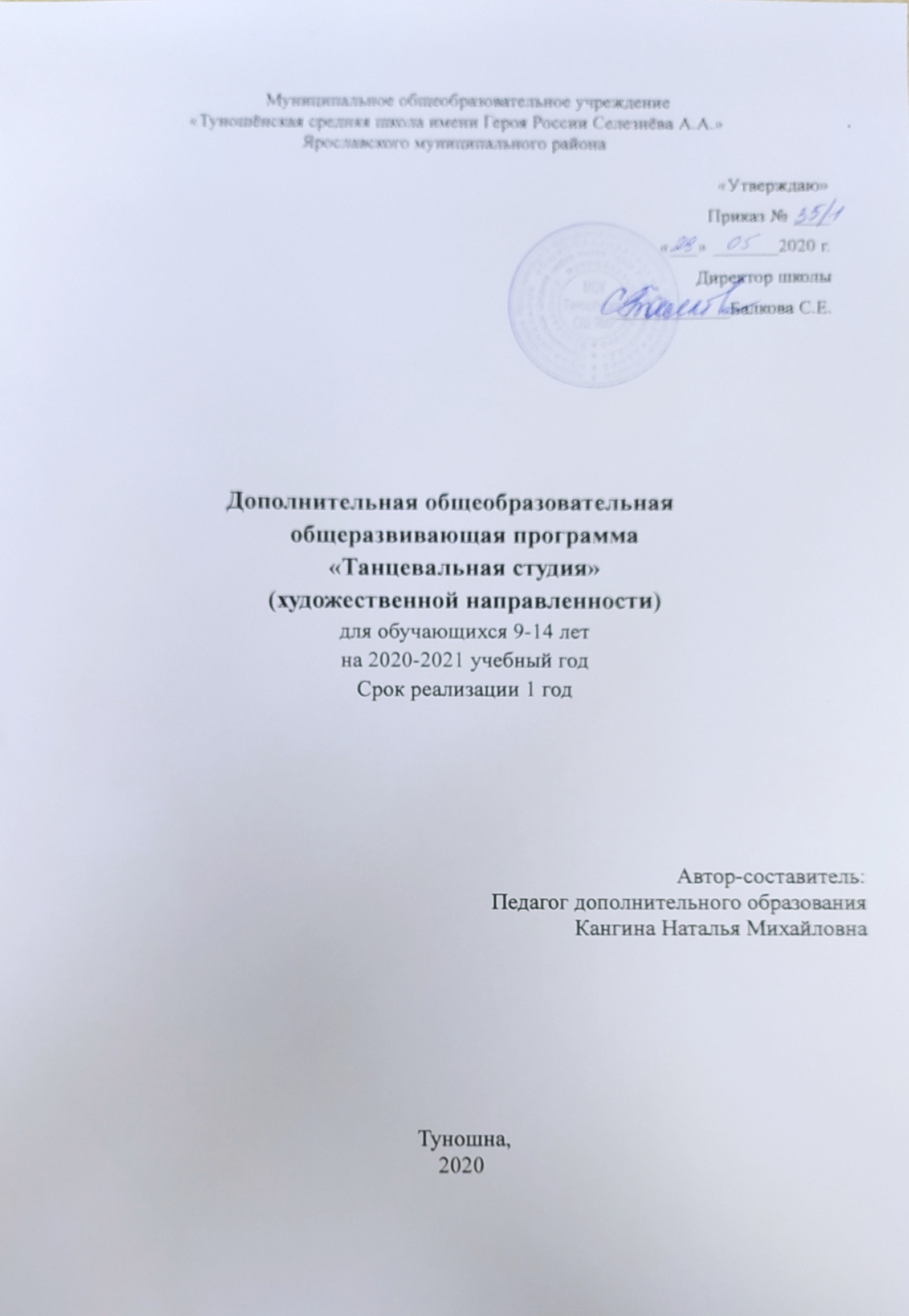 Раздел 1. Пояснительная записка  Хореография – одно из самых востребованных направлений дополнительного образования.   Пожалуй, нет более гармоничной формы воспитания телесной и духовной красоты, чем занятия хореографией.  Творческая деятельность человека, как правило, обусловлена теми способностями, которые формируются в школьные годы. Она стимулирует развитие индивидуальности ребенка, его талантов, умственных и физических способностей, служит средством углубления знаний.  В процессе учебных занятий у школьников происходит снижение работоспособности, ухудшается внимание, память, в результате длительного поддержания статистической позы нарушается осанка, увеличивается тенденция к наклону головы. С этими проблемами позволяет справиться изучение основ современной хореографии.Данная образовательная программа для занятий по хореографии имеет художественную направленность.Актуальность образовательной программы состоит в том, что ее успешная реализация способствует разностороннему развитию личности; формированию общественно-ценностных интересов детей, подростков; их информационно-коммуникативной и танцевальной удовлетворению и развитию творческой индивидуальности; укреплению физического здоровья. Программа реализует право каждого воспитанника на качественное дополнительное образование, информацию, сценическую практику.Новизна программы заключается в том, что позволяет подготовить детей школьного возраста к освоению предмета хореографии, направлению современного танца.Цель программы: выявление и раскрытие творческих способностей каждого обучающегося через приобщение к таким видам искусства как хореография и музыка.Задачи:Обучающие:- познакомить с хореографической грамотой- дать первоначальные знания по предмету «Современный танец»- выработать навыки коллективного движенияВоспитательные:- создать коллектив и воспитывать чувство коллективизма- воспитать трудолюбие и умение добиваться цели- научить организации учебного занятияРазвивающие:- развитие природных данных детей- приобретение навыков в координации- выработка чувства ритмаОтличительной особенностью данной образовательной программы является то, что она позволяет выровнять возможности детей, используя в процессе их обучения, индивидуальный подход, а также грамотно применяя систему коррекции природных хореографических данных, путем  исполнения специальных упражнений.Ожидаемые результаты обучения.По окончании первого года обучения дети должны овладеть азами хореографического образования: усвоить основы хореографической и музыкальной грамоты и, соответственно, технику исполнения базовых движений, а также научиться элементарной координации собственного тела в пространстве.Формы подведения итогов реализации образовательной программы. Сроки реализации программы.                                                                       Программа рассчитана на 1 год и предусматривает учебную нагрузку в объеме 136 часов в год.                                                                                                                               Форма организации учебного процесса - групповые занятия.Занятия проводятся 4 раза в неделю по 1 часу.Используются такие формы проведения занятий как практическое занятие, беседа, игра, самостоятельная работа, открытое занятие.  В ходе проведения занятий используются такие формы организации деятельности обучающихся как групповая, индивидуальная, подгрупповая.Структура учебного занятия состоит из трех частей: подготовительной, основной и заключительной.В подготовительной части занятия обучающиеся сосредотачивают внимания, подготавливают суставно-мышечный аппарат, сердечно-сосудистую и дыхательную системы для последующей работы. В основной части - обучающиеся развивают свои физические данные и изучают новый материал. В заключительной части  занятия подводятся итоги.Возраст детей, участвующих в реализации ДООП.                                                              Программа разработана для занятий с учащимися 9 - 14 лет.                                                           Раздел 2. Учебно- тематический план.Раздел 3. Содержание .Тема1. Техника безопасности.Проведение инструктажа по безопасности и правилах поведения детей на уроке.Тема 2. Вводный урок.Знакомство с детьми, выявление их природных способностей и уровня физической подготовки.Тема 3. История развития современного или модерн-джаз танца.1. 1917-1930 гг. – вершина развития джазового танца.2. Конец 60-х годов – возникновение нового художественного явления– модерн-джаз танца.Тема 4. Музыка и её характер.Теория. Музыкальный ритм. Сильная и слабая доля. Музыкальныеразмеры: 2/4 и 3/4. Темп (быстро, медленно, умеренно). Контрастная музыкапо темпу и настроению.Практика. Ритмические игры.Тема 5. Изучение основных принципов современного танца в технике движения.1. Поза коллапса.2. Изоляция и полицентрия.3. Полиритмия.4. Мультипликация.5. Координация.6 Импульс и управление.7 Contraction and release.8 Уровни.Тема 6. Координация.- свинговое раскачивание двух центров;- параллель и оппозиция в движении двух центров;- принцип управления, «импульсные цепочки»;- координация движений рук и ног, без передвижения.Тема 7. Постановка корпуса рук и ног, их положения в современном танце. Основные принципы их движения.1 Постановка корпуса, основные понятия.- «вертикаль»;- «лифт»;- «сontraction»;- «спираль»;- «flat back»;- «баланс»;- «параллель».2 Позиция рук.- нейтральное или подготовительное положение;- press-position;- I позиция;- II позиция;- III позиция;- jerk position.2.1. Положение рук.- V положение;- А – Б – В – положения;3 Позиция ног.- I позиция;- II позиция;- III позиция;- IV позиция;- V позиция.3.1. Положение ног.- point;- flax.Тема 8. Основные элементы партерного экзерсиса.Теория. Постановка корпуса. Постановка стопы. Формирование ее свода. Выворотные и невыворотные стопы. Складочка, уголок, лягушка, затянутое колено. Развитие танцевального шага. Группировка. Махи ногой от колена и прямой ногой.Практика. Выполнение комплекса упражнений.Тема 9. Постановочная работа.Разучивание отдельных танцевальных связок, рисунков и перестроений, с последующим их сведение в один общий танцевальный номер. Закрепление и отработка хореографического номера.Тема 10. Изоляция.- голова: наклоны, повороты, круги, полукруги, движения исполняются вперед-назад, диагонально, крестом, из стоны в сторону, квадратом;- плечи: прямые направления, крест, квадрат, полукруги и круги, «восьмерка», твист, шейк;- грудная клетка: движения из стоны в сторону, квадраты и кресты, вперед-назад;- пелвис: крест, квадрат, полукруги, «восьмерка», shimmi, jelly roll;- руки: движения изолированными ареалами, круги и полукруги кистью, предплечьем, всей рукой, переводы из положения в положение;- ноги: движения стопой и голеностопом, переводы из параллельного в выворотное положение, ротация бедра, исполнение движений выворотной и невыворотной ногой.Тема 11. Комбинация или импровизация.- изучение комбинаций на 32 и 64 такта, включающие движения изолированных центров, шаги, смену уровней и т.д.Тема 12. Гимнастика.Теория. Роль гимнастических упражнений для физического развития опорно-мышечного, двигательного аппарата.Практика. Шпагаты. Мост из положения лежа. Кувырок вперед. Стойка на руках с опорой ногами о стену. Березка. Кольцо. Корзиночка. Колесо.Тема 13 Кросс. Перемещение в пространстве.- шаги с трамплинным сгибанием колений при передвижении из стороны в сторону и вперед-назад;- шаги по квадрату;- шаги с мультипликацией;- основные шаги афро-танца;- прыжки: hop, jump, leap.Тема 14. Итоговый урок.Итоговое занятие, просмотр достижений, успехов и навыков детей, уровня освоения учебной программы. Проводиться дважды в год, в конце первого и второго полугодия.Раздел 4. Обеспечение.  Для успешной и качественной реализации данной программы необходимо иметь определенный обеспечение методическими ресурсами.Материальная база:1. Танцевальный класс площадью 3-4 кв.м. на одного человека, высотой не менее 4м.; на полу линолеум.2. Сцена для постановочной работы4. Гимнастические коврики, резинки, кубы и степы.Материально-технические средства обучения:  Аудио-аппаратура, с колонками и качественным звуком, воспроизводящая CD, MP3 и USB носители. Желательно наличие дистанционного пульта от данной аппаратуры.Музыкальный материал, записанный на советующих аппаратуре носителях:музыка для общеразвивающего экзерсиза (современно-популярного и детского характера)Раздел 5.Формы аттестации и оценочные материалы.Раздел 6. Список информатиных источников.1. Базарова Н., Мей В. Азбука классического танца. – М. – Л., 19642. Балет: энциклопедия. – М.: Советская энциклопедия, 19813. Дойч Д. Психология музыки. Нью-Йорк, 19824. Коллиер Д. Становление джаза. – М., 19845. Костровицкая В., Писарев А. Школа классического танца. – Л., 19686. Мейнель К., Шнабель Г. Учение о движении – спортивная моторика.Берлин, 20017. Мехлинг Г., Эффенберг А. Перспективы аудиомоторики / Практическиориентированное учение о движении, как прикладная спортивная моторика.Лейпцигские спортивно-научные статьи, № 5, 19998. Никитин В. Модерн-джаз танец: начало обучения. – М., 20009. Таут Г., Райтбун Н., Миллер Р. Музыка в сравнении с метрономом вритмической двигательной задаче. Университет штата Колорадо, № 5, 199510. Хекельман А., Блазер П. Методы квантитативного анализа связки музыкии движения / Теории двигательного движения человека и их применение напрактике. Спортивная кинетика, Т. 98, 199711. Хохмут Г. Биомеханик спортивных движений. Берлин, 198212. Шереметьевская Н. Танец на эстраде. – М., 1985Календарно-тематическое планирование.Форма аттестацииСодержание проверкиПериодичностьОткрытые занятияУровень и качество освоения обучающимися программ по предметам Раз в полугодиеИтоговые занятияУровень и качество освоения обучающимися программ, обобщение и систематизация учебного материала по предметам1 раз в годКонцертно-массовая деятельность, соревнования и конкурсыУровень и качество освоения обучающимися изученного материала и способность проявлять свои умения на сценических площадкахВ течение учебного года№ п/пНазвание темыКол-во теорет.  часовКол-во  практ.    часовВсего     часов1.Техника безопасности1-12.Вводный урок1-13.История развития современного или модерн-джаз танца3144.Музыка и её характер2245.Изучение основных принципов современноготанца в технике движения2466.Координация321247.Постановка корпуса рук и ног, их положения всовременном танце.1568.Основные элементы партерного экзерсиса2579.Постановочная работа5202510.Изоляция291111.Комбинация или импровизация1151612.Гимнастика1171813.Кросс. Перемещение в пространстве18914.Итоговый урок-44ИТОГО24112136№ п/пФорма аттестации Оценка уровня освоения 1.Сдача нормативного раздела гимнастики Максимально правильное исполнение упражнения (зачет/незачет):-шпагаты по всем направлениям -наклоны корпуса и «мосты»- туры и вращения 2.Сдача нормативов раздела ОФПМаксимально правильное исполнение упражнений за 1 минуту (зачет/незачет):- присед за колени и присед за колени с выпрыгиванием - планки во всех вариациях- «бёрпи»- прыжок «поджатый»- прыжок «разножка» - отжимания- пресс3.Сдача нормативов раздела акробатики Максимально правильное исполнение упражнения (зачет/незачет):- «колесо» и «колесо на одной руке» - «рондад»- кувырки- перекаты и перекидные4. Самостоятельное сочинение танцевальных этюдов в разделе импровизация Зачет/незачет № п/пТемаКол-во часовДата1.Вводный урок. Техника безопасности.21 неделяИстория развития современного или модерн-джаз танца 4 часаИстория развития современного или модерн-джаз танца 4 часаИстория развития современного или модерн-джаз танца 4 часаИстория развития современного или модерн-джаз танца 4 часа2.Изучение вершины развития джазового танца. (1917-1930 гг.)21 неделя3.Знакомство с возникновением нового художественного явления– модерн-джаз танца. (конец 60-х годов)22 неделяМузыка и её характер 4 часаМузыка и её характер 4 часаМузыка и её характер 4 часаМузыка и её характер 4 часа4.Изучение музыкального ритма, темпа, размеров и долей.22 неделя5.Ритмические игры23 неделяИзучение основных принципов современного танца в технике движения 6 часовИзучение основных принципов современного танца в технике движения 6 часовИзучение основных принципов современного танца в технике движения 6 часовИзучение основных принципов современного танца в технике движения 6 часов6.Поза коллапса. Изоляция и полицентрия. Полиритмия.23 неделя7.Мультиципликация. Координация. Импульс и управление.24 неделя8.Contraction and release. Уровни.24 неделяКоординация 24 часовКоординация 24 часовКоординация 24 часовКоординация 24 часов9. Свинговое раскачивание двух центров. Параллель и оппозиция в движении двух центров;8  5-6 неделя10.Принцип управления, «импульсные цепочки»;8 7-8 неделя11.Координация движений рук и ног, без передвижения.89-10 неделяПостановка корпуса рук и ног, их положения в современном танце 6 часовПостановка корпуса рук и ног, их положения в современном танце 6 часовПостановка корпуса рук и ног, их положения в современном танце 6 часовПостановка корпуса рук и ног, их положения в современном танце 6 часов13.Постановка корпуса, основные понятия. Позиция рук.Положение рук.411 неделя14.Позиция ног.Положение ног.212 неделяПостановочная работа 14 часовПостановочная работа 14 часовПостановочная работа 14 часовПостановочная работа 14 часов15.Разучивание отдельных танцевальных связок, рисунков и перестроений, с последующим их сведение в один общий танцевальный номер. Закрепление и отработка хореографического номера.1412-15 неделяОсновные элементы партерного экзерсиса 7 часовОсновные элементы партерного экзерсиса 7 часовОсновные элементы партерного экзерсиса 7 часовОсновные элементы партерного экзерсиса 7 часов16.Постановка корпуса. Постановка стопы. Формирование ее свода. Выворотные и невыворотные стопы. 216 неделя17.Складочка, уголок, лягушка, затянутое колено. Развитие танцевального шага. Группировка. Махи ногой от колена и прямой ногой.216 неделя18.Выполнение комплекса упражнений.317 неделяИзоляция 11 часовИзоляция 11 часовИзоляция 11 часовИзоляция 11 часов19.Голова (наклоны, повороты, круги, полукруги, движения исполняются вперед-назад, диагонально, крестом, из стороны в сторону, квадратом)Плечи (прямые направления, крест, квадрат, полукруги и круги, «восьмерка», твист, шейк)Упражнения-связки на изоляцию517-18 неделя20.Грудная клетка (движения из стороны в сторону, квадраты и кресты, вперед-назад).Пелвис (крест, квадрат, полукруги, «восьмерка», shimmi, jelly roll).Руки (движения изолированными ареалами, круги и полукруги кистью, предплечьем, всей рукой, переводы из положения в положение).Ноги (движения стопой и голеностопом, переводы из параллельного в выворотное положение, ротация бедра, исполнение движений выворотной и невыворотной ногой.619-20 неделяКомбинация или импровизация 16 часовКомбинация или импровизация 16 часовКомбинация или импровизация 16 часовКомбинация или импровизация 16 часов21.Изучение комбинаций на 32 и 64 такта, включающие движения изолированных центров, шаги, смену уровней.1620-24 неделяГимнастика 18 часовГимнастика 18 часовГимнастика 18 часовГимнастика 18 часов22.Роль гимнастических упражнений для физического развития опорно-мышечного, двигательного аппарата.624-25 неделя23.Шпагаты. Мост из положения лежа. Кувырок вперед. Стойка на руках с опорой ногами о стену. Березка. Кольцо. Корзиночка. Колесо.1226-28 неделяКросс. Перемещение в пространстве 9 часовКросс. Перемещение в пространстве 9 часовКросс. Перемещение в пространстве 9 часовКросс. Перемещение в пространстве 9 часов24.Шаги с трамплинным сгибанием колена при передвижении из стороны в сторону и вперед-назад.Шаги по квадрату.Шаги с мультипликацией.Основные шаги афро-танца.629-30 неделя25.Прыжки: hop, jump, leap330-31 неделяПостановочная работа 11 часовПостановочная работа 11 часовПостановочная работа 11 часовПостановочная работа 11 часов26.Разучивание отдельных танцевальных связок, рисунков и перестроений, с последующим их сведение в один общий танцевальный номер. Закрепление и отработка хореографического номера.1131-33 неделяИтоговый урок 4 часаИтоговый урок 4 часаИтоговый урок 4 часаИтоговый урок 4 часа27.Итоговое занятие, просмотр достижений, успехов и навыков детей, уровня освоения учебной программы. 434 неделяИТОГО13634 недели